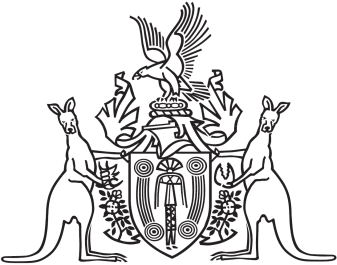 Northern Territory of AustraliaGovernment GazetteISSN-0157-8324No. G46	15 November 2017General informationThe Gazette is published by the Office of the Parliamentary Counsel.The Gazette will be published every Wednesday, with the closing date for notices being the previous Friday at 4.00 pm.Notices not received by the closing time will be held over until the next issue.Notices will not be published unless a Gazette notice request form together with a copy of the signed notice and a clean copy of the notice in Word or PDF is emailed to gazettes@nt.gov.au Notices will be published in the next issue, unless urgent publication is requested.AvailabilityThe Gazette will be available online at 12 Noon on the day of publication at https://nt.gov.au/about-government/gazettesUnauthorised versions of Northern Territory Acts and Subordinate legislation are available online at https://legislation.nt.gov.au/Northern Territory of AustraliaLaw Officers ActAuthorisationI, Gregory John Shanahan, the Chief Executive Officer of the 
Department of the Attorney-General and Justice, in pursuance of section 8(4) of the Law Officers Act, authorise Kristy Simone Edlund an officer of the Department, being a legal practitioner, to act in the name of the Solicitor for the .Dated 3 November 2017G. J. ShanahanChief Executive OfficerNorthern Territory of AustraliaLaw Officers ActAuthorisationI, Gregory John Shanahan, the Chief Executive Officer of the 
Department of the Attorney-General and Justice, in pursuance of section 8(4) of the Law Officers Act, authorise Ainslie Janine Corridon an officer of the Department, being a legal practitioner, to act in the name of the Solicitor for the Northern Territory.Dated 9 November 2017G. J. ShanahanChief Executive OfficerNorthern Territory of AustraliaCrown Lands ActNotice of Determination of GrantLease of Crown LandNotice is given, under section 12(6) of the Crown Lands Act, that the Acting Minister for Infrastructure, Planning and Logistics determined under section 12(3) of the Act to grant a lease of Crown land, details of which are specified in the Schedule.Dated 6 November 2017Karen Frances WhiteSenior Manager Land TransactionsDepartment of Infrastructure, Planning and Logistics_________________________________________________________ScheduleDetails of DeterminationNorthern Territory of AustraliaTransport of Dangerous Goods by Road and Rail
(National Uniform Legislation) ActAppointment of OfficersI, Melissa Jane Garde, the Competent Authority: under section 23(1) of the Transport of Dangerous Goods by Road and Rail (National Uniform Legislation) Act and with reference to section 44 (1) of the Interpretation Act, terminate all appointments of authorised officers in force immediately before the date of this instrument; andunder section 23(1) of the Transport of Dangerous Goods by Road and Rail (National Uniform Legislation) Act, appoint the people named in the Schedule to be authorised officers and exercise the powers under:sections 31, 32, 33, 34, 35, 36, 37, 38, 39, 40, 44, 45, 46, 47, 48, 49, 50, 54, 55, 56, 57, 58, 59, 62, 63, 64, 65, 86, 88, 90, 93, 95, 96 and 99 of the Transport of Dangerous Goods by Road and Rail (National Uniform Legislation) Act; andregulation 232 of the Transport of Dangerous Goods by Road and Rail (National Uniform Legislation) Regulations.The power to amend a notice pursuant to sections 88 and 96 is restricted to minor amendments:for clarification; orto correct errors or references; orto reflect changes of address or other circumstances.Dated 8 November 2017M. J. GardeWork Health Authority_________________________________ScheduleAllan Crombie FischerAmber Louise SayersAndrew James LucasAnthony John WaiteBrian ClearyBrian WingroveCarolynne MurrellChristos DespotisCollins Dubere GipeyDavid James MallettFiona Louise PetersFred James MunroGillian HyltonJoseph Peter PisaniKerry Lee-Anne BarnaartMaria StauntonMaria RigasNatalie Joan CliftonNeil William BurgessNigel ButlerRebecca Sue TrimbleRobert Stanley FeredayRobin Leslie Paget Smith Shane Victor ThompsonStewart Pritchard_________________________________Northern Territory of AustraliaWeeds Management ActAppointment of Weed Management OfficerI, Joanne Townsend, Acting Chief Executive Officer of the Department of Environment and Natural Resources, as the delegate of the Minister for Environment and Natural Resources, under section 24(1) of the Weeds Management Act, appoint Nigel Graeme Weston to be a weed management officer.Dated 1 November 2017J. TownsendActing Chief Executive OfficerDescription of Crown land the subject of the proposed grant:Lot 215, Town of Adelaide RiverPerson to whom proposed grant is to be made:Friends of the North Australia Railway at Adelaide River Inc (ABN 58 320 570 961)Price:NilProposed Development:Railway Heritage Museum 